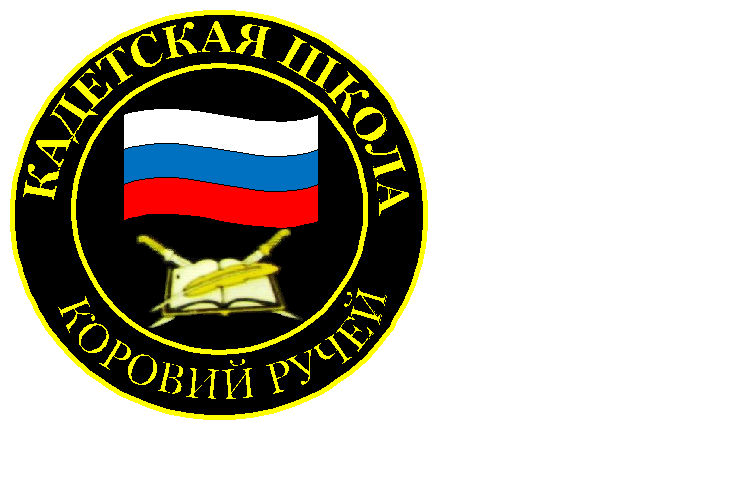 № 25 (165), март 2021Вестник кадетских классовУчредители: командно-руководящий состав  и совет командировМБОУ «Кадетская СОШ» с. Коровий РучейУсть – Цилемского района Республики КомиТираж: 50 экземпляров.                                                                                169488, Республика Коми,                                                             Усть – Цилемский район,                          с. Коровий Ручей, ул. Школьная, 1   тел/факс (82141)99-5-31  Редактор:  А.Г. Тиранов– зам. директора по ВКорректор: Торопова Е.В.Верстка: Гриффитс Г.К.Итоги третьей четверти Вот и закончилась третья четверть 2020-2021 учебного года. Именно в эту четверть начались отмены ряда ограничений, связанных с противодействием распространению коронавирусной инфекции. Впервые за долгое время появилась возможность проводить спортивные, творческие и военно-патриотические мероприятия, по которым мы так сильно успели соскучиться. Как результат, практически каждая неделя была наполнена всевозможными событиями, без которых сложно себе представить современную школу. В рамках месяца оборонно-массовой работы прошли строевые смотры в начальных и кадетских классах. В память о героических защитниках блокадного Ленинграда в школе был дан открытый «Урок мужества». В день вывода Советских войск с территории Афганистана   личный состав школы принял участие в несении почетных караулов, а затем в школе прошел вечер памяти с участием ветеранов локальных войн. Одним из самых ярких событий, стала военно-историческая реконструкция битвы за Москву проведенная кадетской школой при поддержке наших социальных партнеров. В реконструкции принимал участие   глава Республики Коми Владимир Викторович Уйба. Не менее насыщенной оказалась и спортивная жизнь, прошла спартакиада школьников, спортивно-патриотическая игра «Орленок», баскетбольные и  лыжные соревнования, шахматные баталии. Не осталась в стороне и культурная составляющая. В сельском поселении "Коровой Ручей" состоялось торжественное открытие социокультурного центра. На одном из первых   концертов, посвященном международному женскому дню, на новой сцене выступили преподаватели и учащиеся нашей школы. Нашими социальными партнерами - сотрудниками музея, библиотек, социокультурного центра проведено большое количество различных мероприятий, экскурсий для учащихся школы.  На районном фестивале «Поющее мужское братство» свои таланты также представили наши кадеты и преподаватели. Завершающим аккордом третьей четверти, стали межмуниципальные сборы «Северный спасатель», для участия в которых делегация нашей школы выезжала в соседний Ижемский район. 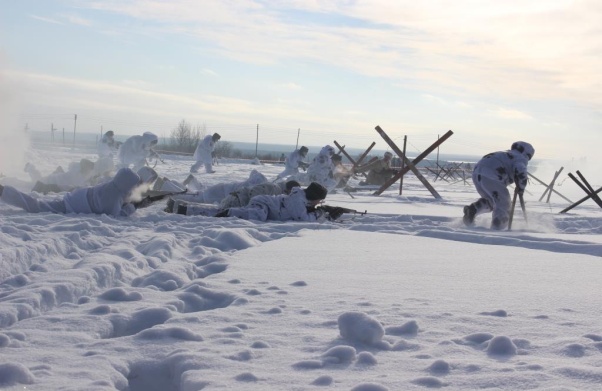 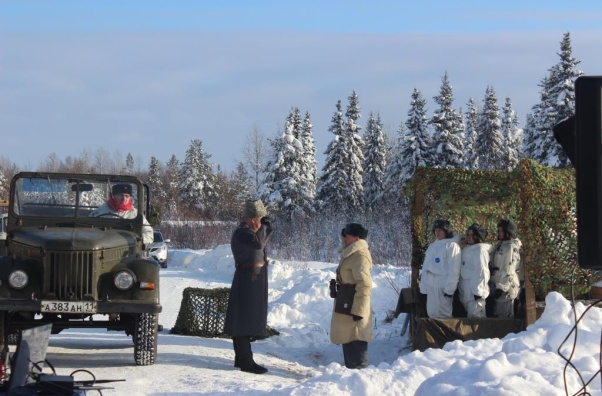 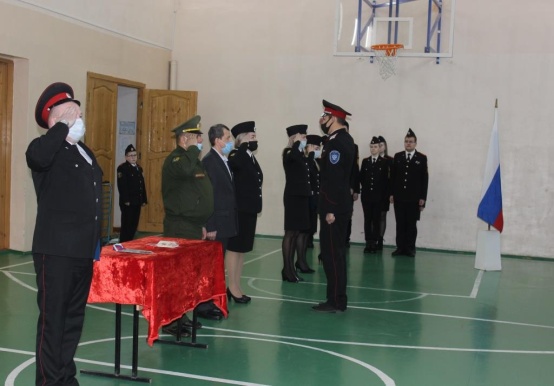 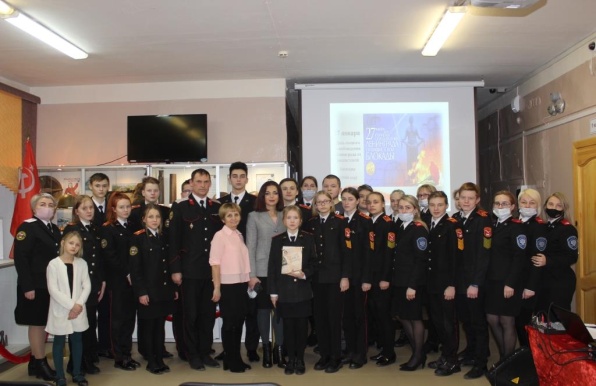 Информация обо всех проведенных мероприятиях регулярно размещалась на школьном сайте. Отрадно, что общественная жизнь, нарушенная коронавирусом, постепенно возвращается в привычное русло. Хочется надеяться, что санитарно-эпидемиологическая обстановка позволит нам провести до конца учебного года наши традиционные, мероприятия, которые с таким нетерпением ждут дети.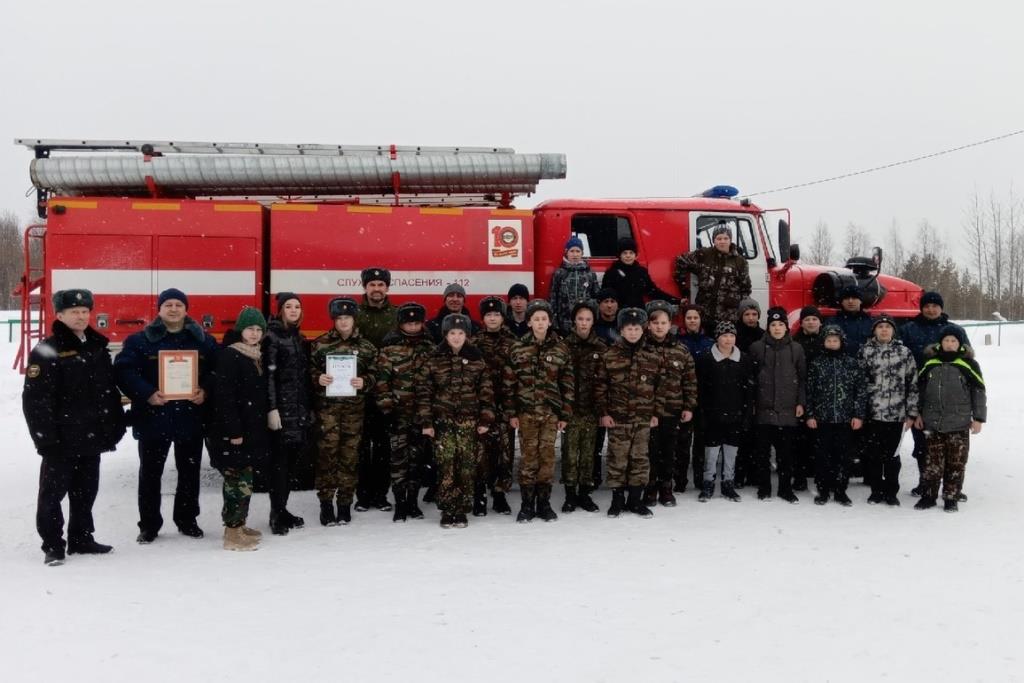 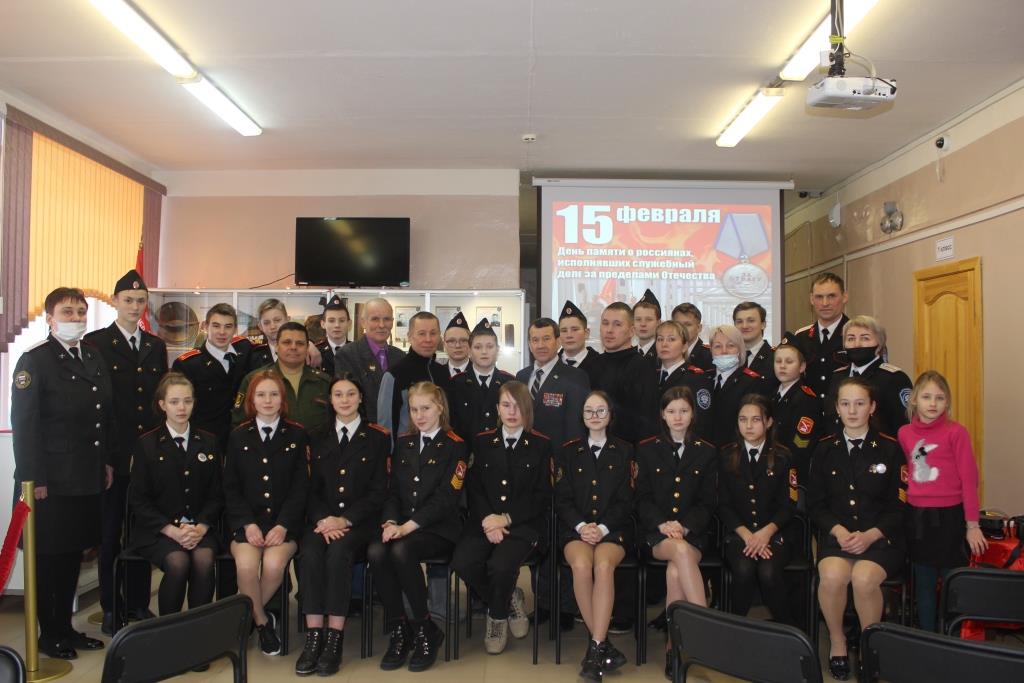 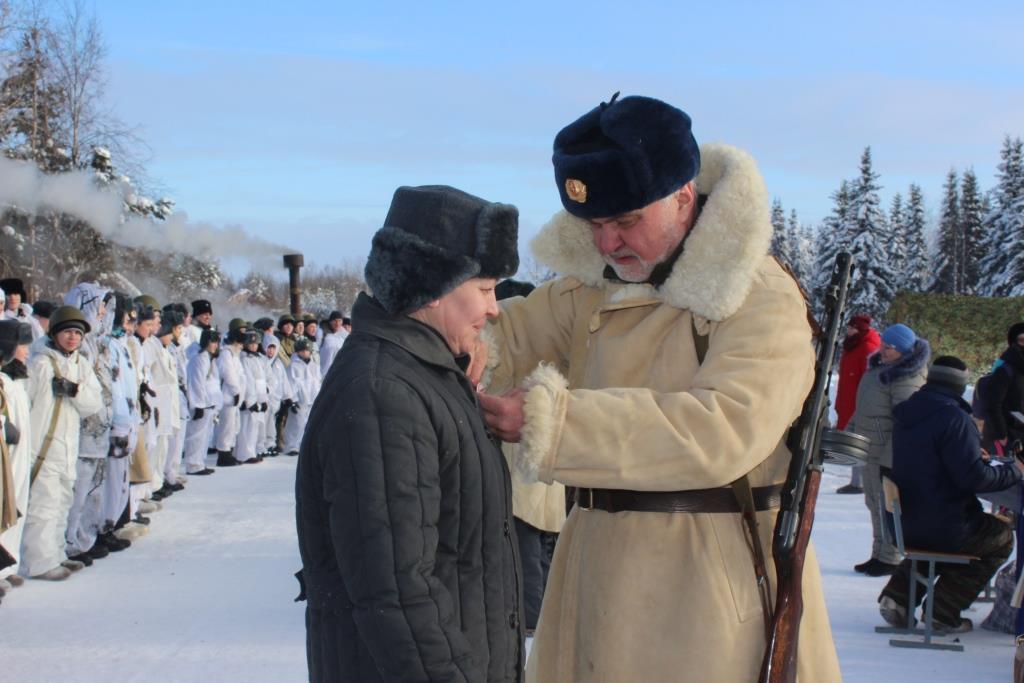 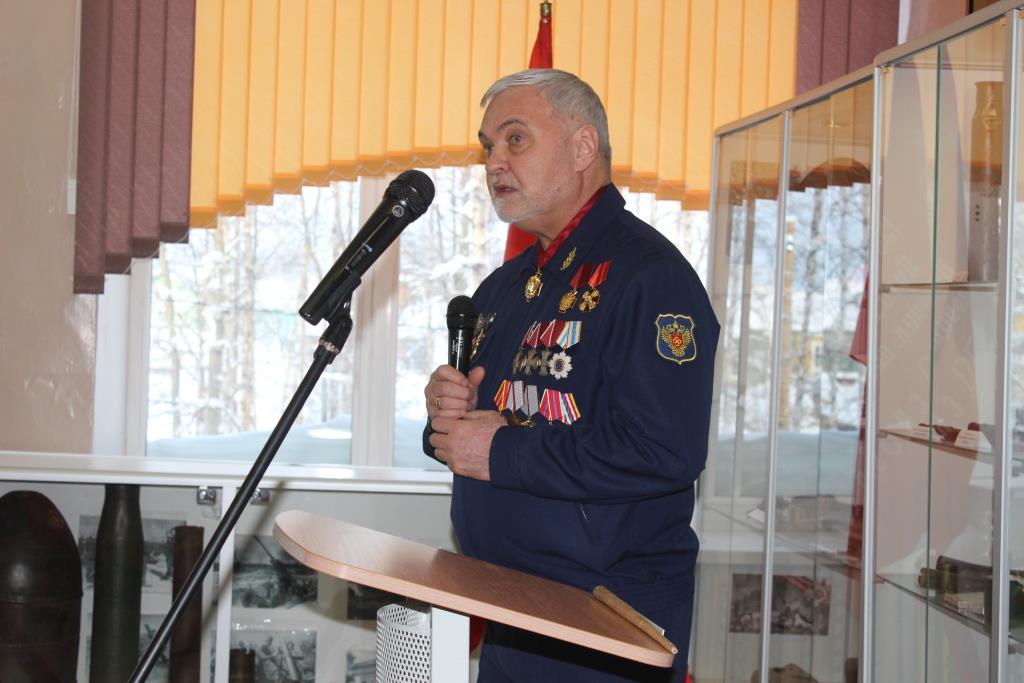 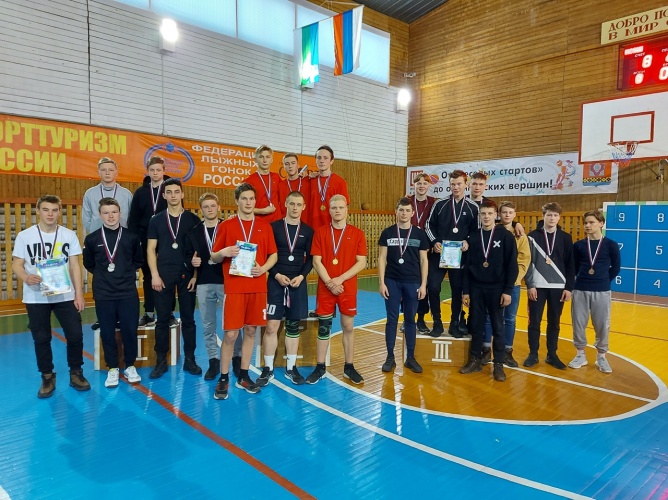 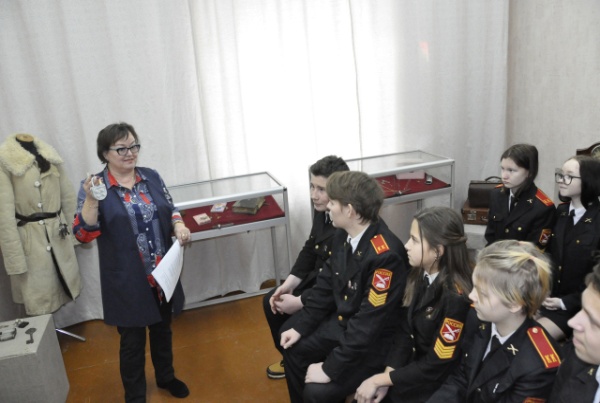 